Задача 1Известны следующие параметры цепи, изображённой на рис. 1: R1 = 10 Ом, R2 = 30 Ом, R4 = 50 Ом, E1 = 15 В, E2 = 30 B, J3 = 1 A, J4 = 3 A, J5 = 2 A.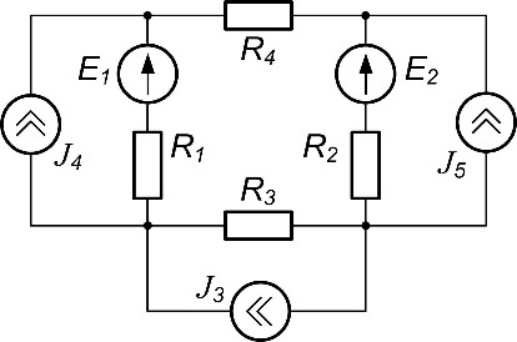 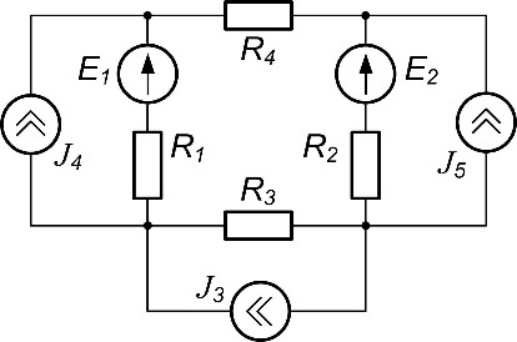 Определить значение R3, при котором в цепи будет выделяться максимальная мощность. Определить эту мощность.РешениеЗадача 2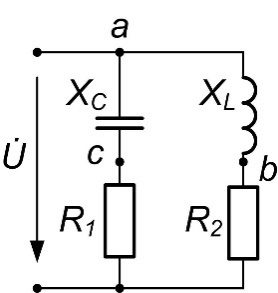 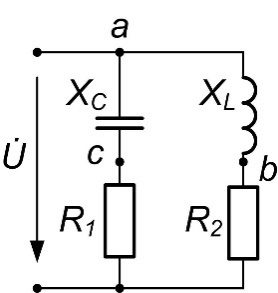 Определить, при каких соотношениях параметров цепи, изображенной на рис. 2, напряжения , ,образуют систему симметричных трехфазных напряжений прямой последовательности. Определить линейные напряжения , , , если = 254B. Построить векторную диаграмму токов и топографическую диаграмму напряжений.РешениеЗадача 3В цепи действуют два синусоидальных источника ЭДС: e1(t) = 300sin(1000t)В, e2(t) = 270sin(2000t)В. Определить показания амперметров, если известны параметры  пассивных  элементов  цепи:  С1 = 33,333 мкФ, С2 = 16,666 мкФ, С3 = 100 мкФ, С4 = 50 мкФ, L1 = 0,01 Гн, L2 = 0,02 Гн, L3 = 0,03 Гн, R1 = 15 Ом, R2 = 60 Ом.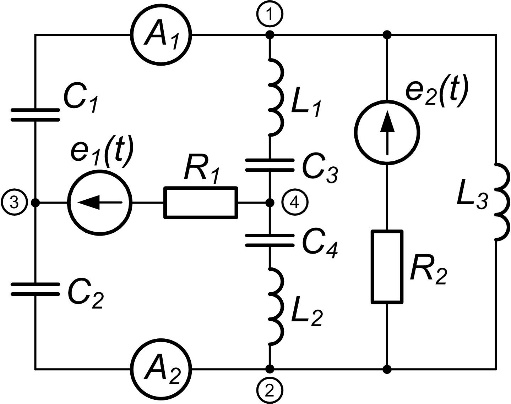 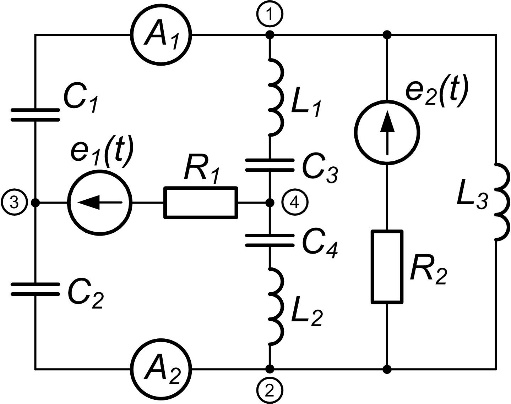 РешениеЗадача 4Для трёхфазной цепи, изображенной на рис. 4, известны параметры: = = = 200 В, R = X= 10 Ом.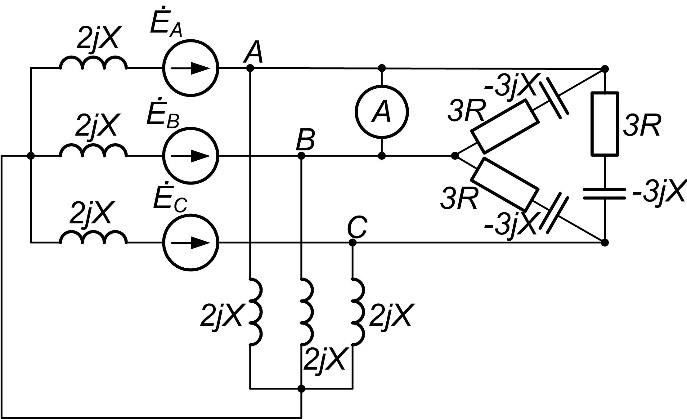 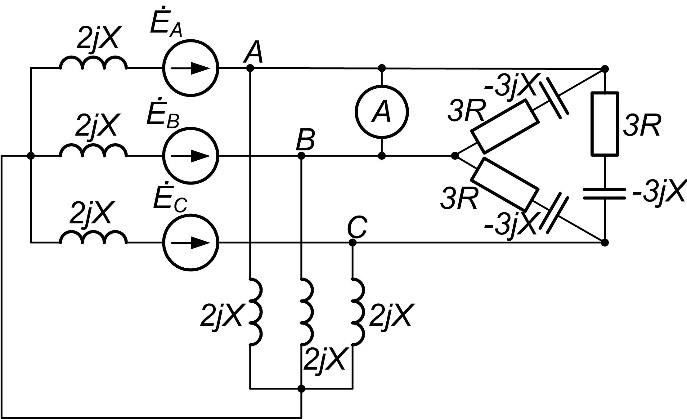 Не используя метод симметричных составляющих, определить показание идеального амперметра.РешениеЗадача 5В цепи на рис. 5 через время t1 = 1,39мс после замыкания ключа на конденсаторе С1 установилось напряжение в 100 В. 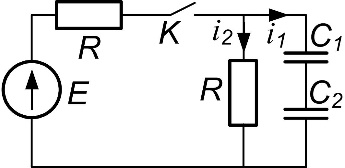 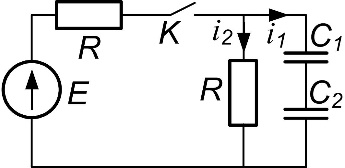 Определить значение постоянной ЭДС Е, если С1 = 120 мкФ, С2 = 240 мкФ, R = 50 Ом. До замыкания ключа конденсаторы были незаряжены. РешениеЗадача 6В цепи на рис. 6 размыкается ключ 1. Через t1 = 10 мс замыкается ключ К2.. 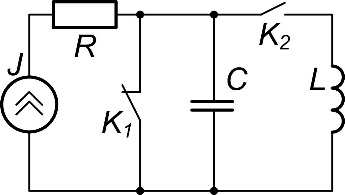 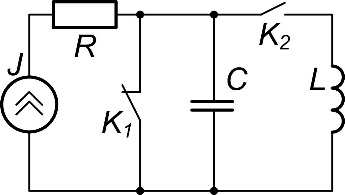 Определить значение тока в катушке в момент времени t2 = 1,7 мс после замыкания второго ключа, если J = 0,4 А, С = 25 мкФ, L = 40 мГн.РешениеШифрЗадача №1Баллы: 8ШифрЗадача №2Баллы: 25ШифрЗадача №3Баллы: 15ШифрЗадача №4Баллы: 15ШифрЗадача №5Баллы: 18ШифрЗадача №6Баллы: 19